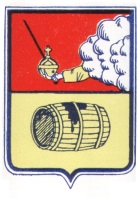 АДМИНИСТРАЦИЯ  ГОРОДСКОГО ПОСЕЛЕНИЯ "ВЕЛЬСКОЕ"ВЕЛЬСКОГО МУНИЦИПАЛЬНОГО РАЙОНА АРХАНГЕЛЬСКОЙ ОБЛАСТИПОСТАНОВЛЕНИЕ  от 19 апреля 2024 года  № 141г. ВельскОб утверждении Перечня мест, на которые запрещается возвращать животных без владельцев, и определении лиц, уполномоченных на принятие решений о возврате животных без владельцев на прежние места их обитания на территории  городского поселения «Вельское» Вельского муниципального района Архангельской областиВ соответствии с Федеральным законом от 06.10.2003 №131-ФЗ «Об общих принципах организации местного самоуправления в Российской Федерации», частью 6.1 статьи 18 Федерального закона от 27.12.2018 № 498-ФЗ «Об ответственном обращении с животными и о внесении изменений в отдельные законодательные акты Российской Федерации», Постановлением Правительства Архангельской области от 17.12.2019 N 703-пп "Об утверждении Порядка осуществления деятельности по обращению с животными без владельцев и организации деятельности приютов для животных и норм содержания животных в них на территории Архангельской области", руководствуясь Уставом городского поселения «Вельское» Вельского муниципального района Архангельской области, администрация городского поселения «Вельское» Вельского муниципального района Архангельской области  ПОСТАНОВЛЯЕТ: Утвердить прилагаемый Перечень мест, на которые запрещается возвращать животных без владельцев на территории городского поселения «Вельское» Вельского муниципального района Архангельской области.Установить, что лицом, уполномоченным на принятие решений о возврате животных без владельцев на прежние места их обитания на территории городского поселения «Вельское» Вельского муниципального района Архангельской области является глава городского поселения «Вельское» Вельского муниципального района Архангельской области.Настоящее постановление подлежит официальному опубликованию в газете «Наш Вельск» и размещению  на официальном сайте администрации городского поселения «Вельское» Вельского муниципального района Архангельской области в информационной коммуникационной сети Интернет.Настоящее постановление вступает в силу со дня его официального опубликования. Глава городского поселения «Вельское»  Вельского  муниципального районаАрхангельской области                                                                   А.В. ДьячковПЕРЕЧЕНЬ мест, на которые запрещается возвращать животных без владельцев на территории городского поселения «Вельское» Вельского муниципального района Архангельской областиТерритории учреждений социальной сферы (объекты культуры, физической культуры и спорта, социальной защиты).Территория объектов здравоохранения.Территория образовательных организаций (школы, детские сады, учреждения дополнительного образования).Территория общего пользования (площади, улицы, проезды, парки, скверы, детские игровые и детские спортивные площадки; спортивные площадки для занятий активными видами спорта, площадки, предназначенные для спортивных игр на открытом воздухе и другие территории, которыми беспрепятственно пользуется неограниченный круг лиц);Территории объектов торговли, общественного питания, гостиниц.Дворовые территории многоквартирных и жилых домов.Кладбища и мемориальные зоны.Территории, на которых расположены объекты транспортной инфраструктуры (железнодорожные вокзалы,  железнодорожные остановочные пункты, автостанции, автобусные остановки).Территории, на которых расположены здания административно-делового и производственного назначения.УТВЕРЖДЕН
постановлением городского поселения «Вельское» Вельского муниципального района Архангельской областиот  19.04.2024 № 141